23.07.2021Комитет по правовым вопросам аудиторской деятельности___________________________________________________Разъяснение позиции по правовым вопросам аудиторской деятельностипо теме:О проведении индивидуальным аудитором обязательного аудита бухгалтерской (финансовой) отчетности за 2021 год по договорам, заключенным до принятия Федерального закона № 359 от 02.07.2021г.В соответствии с частью 3 статьи 5 Федерального закона «Об аудиторской деятельности» № 307-ФЗ от 30.12.2008г. (далее Федерального закона № 307), в редакции Федерального закона № 359 от 02.07.2021г. (далее Федеральный закон № 359), обязательный аудит бухгалтерской (финансовой) отчетности может быть проведен только аудиторскими организациями. На основании части 5 статьи 16 Федерального закона №359 положение части 3 статьи 5 Федерального закона № 307 применяется начиная с обязательного аудита бухгалтерской (финансовой) отчетности за 2021 год.Таким образом, индивидуальный аудитор не вправе проводить обязательный аудит бухгалтерской (финансовой) отчетности за 2021 год.В соответствии с пунктом 1 статьи 451 Гражданского кодекса Российской Федерации (далее - ГК РФ) существенное изменение обстоятельств, из которых стороны исходили при заключении договора, является основанием для его изменения или расторжения, если иное не предусмотрено договором или не вытекает из его существа. Изменение обстоятельств признается существенным, когда они изменились настолько, что, если бы стороны могли это разумно предвидеть, договор вообще не был бы ими заключен или был бы заключен на значительно отличающихся условиях.На основании пункта 2 статьи 451 ГК РФ если стороны не достигли соглашения о приведении договора в соответствие с существенно изменившимися обстоятельствами или о его расторжении, договор может быть расторгнут, а по основаниям, предусмотренным пунктом 4 настоящей статьи, изменен судом по требованию заинтересованной стороны при наличии одновременно следующих условий:1) в момент заключения договора стороны исходили из того, что такого изменения обстоятельств не произойдет;2) изменение обстоятельств вызвано причинами, которые заинтересованная сторона не могла преодолеть после их возникновения при той степени заботливости и осмотрительности, какая от нее требовалась по характеру договора и условиям оборота;3) исполнение договора без изменения его условий настолько нарушило бы соответствующее договору соотношение имущественных интересов сторон и повлекло бы для заинтересованной стороны такой ущерб, что она в значительной степени лишилась бы того, на что была вправе рассчитывать при заключении договора;4) из обычаев или существа договора не вытекает, что риск изменения обстоятельств несет заинтересованная сторона.В соответствии с пунктом 3 статьи 451 ГК РФ при расторжении договора вследствие существенно изменившихся обстоятельств суд по требованию любой из сторон определяет последствия расторжения договора, исходя из необходимости справедливого распределения между сторонами расходов, понесенных ими в связи с исполнением этого договора.Настоящее Разъяснение носит исключительно информационный характер, было подготовлено только для целей содействия членам СРО ААС в применении положений законодательства, регулирующего аудиторскую деятельность в РФ. Позиция Комитета СРО ААС по правовым вопросам аудиторской деятельности не может рассматриваться, как официальное толкование требований нормативных правовых актов, заменяющее собственное профессиональное суждение аудитора.Позиция органов Федерального казначейства, Минфина России или суда по указанным вопросам может отличаться от позиции СРО ААС. 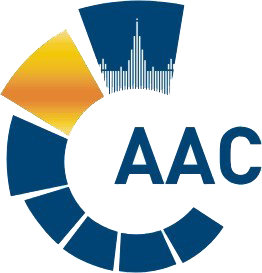 САМОРЕГУЛИРУЕМАЯ ОРГАНИЗАЦИЯ АУДИТОРОВ     АССОЦИАЦИЯ «СОДРУЖЕСТВО» 
член Международной Федерации Бухгалтеров (IFAC)(ОГРН 1097799010870, ИНН 7729440813, КПП 772901001) 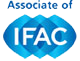 119192, г. Москва, Мичуринский проспект, дом 21, корпус 4. т: +7 (495) 734-22-22, ф: +7 (495) 734-04-22, www.auditor-sro.org, info@auditor-sro.org 